 Alberta Retina Consultants 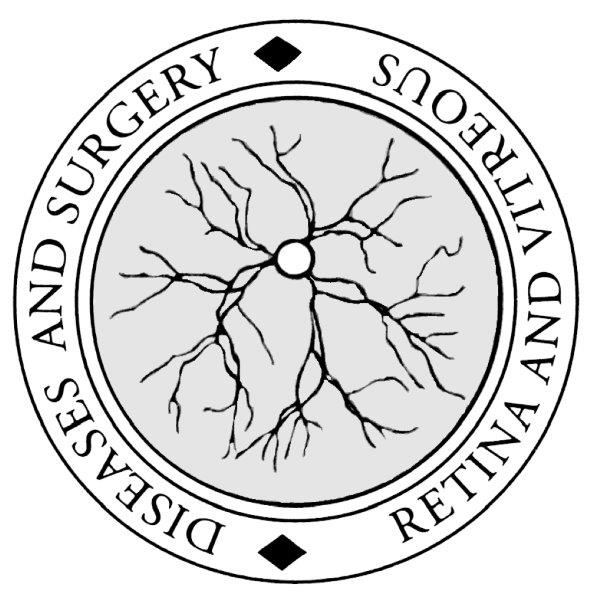 Excellence in Patient Care, Research and Teaching.Mission Statement: To improve the health of our patients by identifying and treating diseases of the retina and vitreousValues: Team Work, Respect, Accountability, Hard WorkWe are looking for Full Time Ophthalmic TechniciansAlberta Retina Consultants was established in 1998 to meet the retina needs of Albertans.  Six retina specialists work together, to provide seamless care to our patients. A range of clinic staff assist the physicians in providing outstanding retinal care.  If you enjoy working in a very busy patient centered team, this is the place for you. Experience and/or education in ophthalmic or the optical field is a definite asset and additional training will be provided.Main responsibilities of a Technician.Checking visual acuityMeasuring intra ocular pressurePerforming Humphrey visual field testsObtaining Optical Coherent Tomography (OCT) imagesDoing IOL measurementsTaking wide field fundus photosAdministering eye dropsPreparing eyes for intravitreal injectionsTaking medical historyWe provide a competitive salary, starting at $18 per hour commensurate with education and experience, and an employee benefit package. Interested candidates please email cover letter along with resume to abretina.hire@gmail.com. 